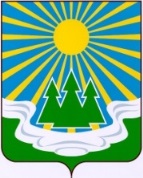 МУНИЦИПАЛЬНОЕ ОБРАЗОВАНИЕ«СВЕТОГОРСКОЕ  ГОРОДСКОЕ  ПОСЕЛЕНИЕ»ВЫБОРГСКОГО РАЙОНА ЛЕНИНГРАДСКОЙ ОБЛАСТИСОВЕТ ДЕПУТАТОВ второго созываРЕШЕНИЕот 29 мая  2019 года                             № 19О внесении изменений в структуру администрации муниципального образования «Светогорское городское поселение" Выборгского района Ленинградской областиВ соответствии с Федеральным законом от 06.10.2003 года № 131 «Об общих принципах организации местного самоуправления в Российской федерации», Федеральным законом от 02.03.2007 года №25-фз «О муниципальной службе в Российской Федерации», законом Ленинградской области от 11.03.2008г. №14-оз «О правовом регулировании муниципальной службы в Ленинградской области»,  статьей 24 Устава муниципального образования «Светогорское городское поселение» Выборгского района Ленинградской области, Положением об администрации муниципального образования «Светогорское городское поселение» Выборгского района Ленинградской области, в целях оптимизации структуры и штата администрации совет депутатов муниципального образования «Светогорское городское поселение» Выборгского района Ленинградской областиРЕШИЛ:Внести в структуру администрации муниципального образования "Светогорское городское поселение" Выборгского района Ленинградской области, утвержденную решением совета депутатов от 24.09.2013 №33 «Об  утверждении структуры администрации  муниципального образования «Светогорское городское поселение" Выборгского района Ленинградской области» (с изм. от 08.12.2015 №50, от 21.06.2016 №28) следующие изменения:Дополнить позицией Настоящее решение вступает в силу после опубликования. Решение опубликовать в газете «Вуокса».Глава муниципального образования				Р.А. Генералова«Светогорское городское поселение»Разослано; в дело, администрация МО, газета «Вуокса», прокуратура, сайт1-й заместитель главы администрации